Publicado en  el 08/05/2014 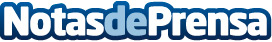 Repsol alcanza un beneficio neto de  807 millones de eurosEl beneficio neto de Repsol en el primer trimestre del año aumentó un 27,3% hasta alcanzar los 807 millones de euros. El resultado neto ajustado ascendió a 532 millones de euros, lo que refleja la buena marcha de los negocios de la compañía.Datos de contacto:REPSOLNota de prensa publicada en: https://www.notasdeprensa.es/repsol-alcanza-un-beneficio-neto-de-807_1 Categorias: Otras Industrias http://www.notasdeprensa.es